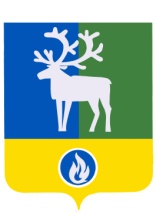 СЕЛЬСКОЕ ПОСЕЛЕНИЕ ВЕРХНЕКАЗЫМСКИЙБЕЛОЯРСКИЙ РАЙОНХАНТЫ-МАНСИЙСКИЙ АВТОНОМНЫЙ ОКРУГ – ЮГРА АДМИНИСТРАЦИЯ СЕЛЬСКОГО ПОСЕЛЕНИЯ ПОСТАНОВЛЕНИЕот  16 декабря 2011 года		                        			                          № 119О внесении изменений в постановление администрации сельского поселения Верхнеказымский от 30 декабря 2011 года № 82 В соответствии с постановлением администрации сельского поселения Верхнеказымский от 14 ноября 2011 года № 107 «О создании муниципального казенного                       учреждения культуры сельского поселения Верхнеказымский «Сельский дом культуры «Гротеск» путем изменения типа существующего муниципального учреждения культуры«Сельский дом культуры «ГРОТЕСК» п о с т а н о в л я ю:1. Внести в постановление администрации сельского поселения Верхнеказымский от 30 декабря 2009 года № 82 «Об уполномоченных органах на осуществление функций по размещению заказов для муниципальных заказчиков сельского поселения Верхнеказымский, ведение реестра муниципальных контрактов, заключенных по итогам размещения заказ от имени сельского поселения Верхнеказымский» изменение,                изложив подпункт 1.2.2 пункта 1.2 части 1 в следующей редакции:«1.2.2 муниципальное казенное учреждение культуры сельского поселения Верхнеказымский « Сельский дом культуры «Гротеск»;».2.  Опубликовать настоящее постановление в газете «Белоярские вести». 3. Настоящее постановление вступает в силу с 1 января 2012 года.Глава  сельского  поселения                                                                                   Г.Н.Бандысик  